Тематический час(со слайд - показом)«И подвиг ваш запечатлён в веках»28 февраля 2012 года в конференц-зале ЦГПБ имени А.П.Чехова состоялся слайд-показ, посвящённый 200-летию победы России в Отечественной войне 1812 года, «И подвиг ваш запечатлён в веках». Учащиеся 7-9 классов таганрогских школ познакомились с творчеством художников-баталистов, которые через образы, созданные на полотнах, передали весь ужас военного времени. Ребята смогли увидеть репродукции таких знаменитых художников, как В.В. Верещагина, Ф.А. Рубо, Петера Гессе, офорты из серии «Бедствия войны» Франсиско Гойя, рисунки и литографии Альберта Адама и многих других живописцев XIX – XXI  в. 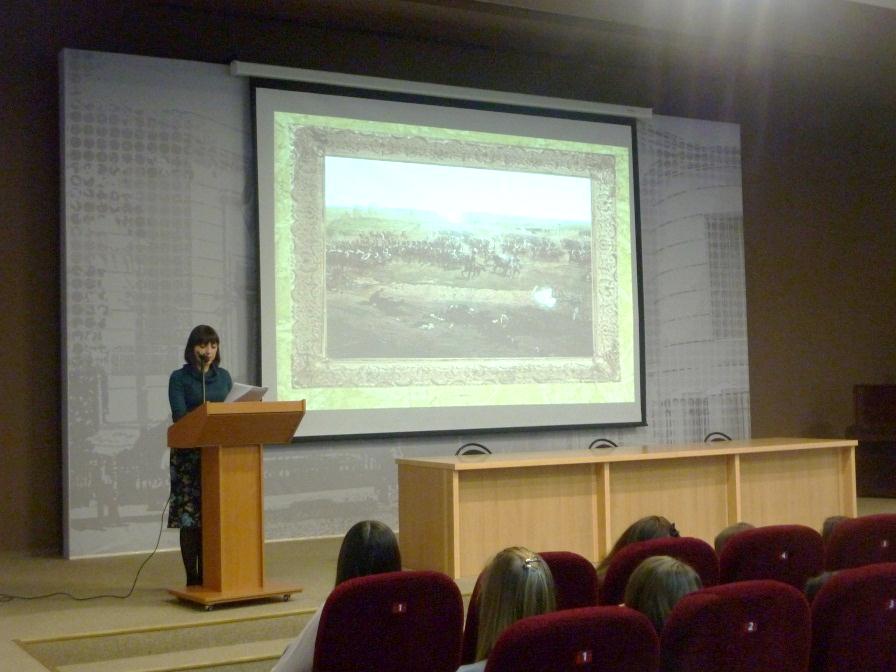 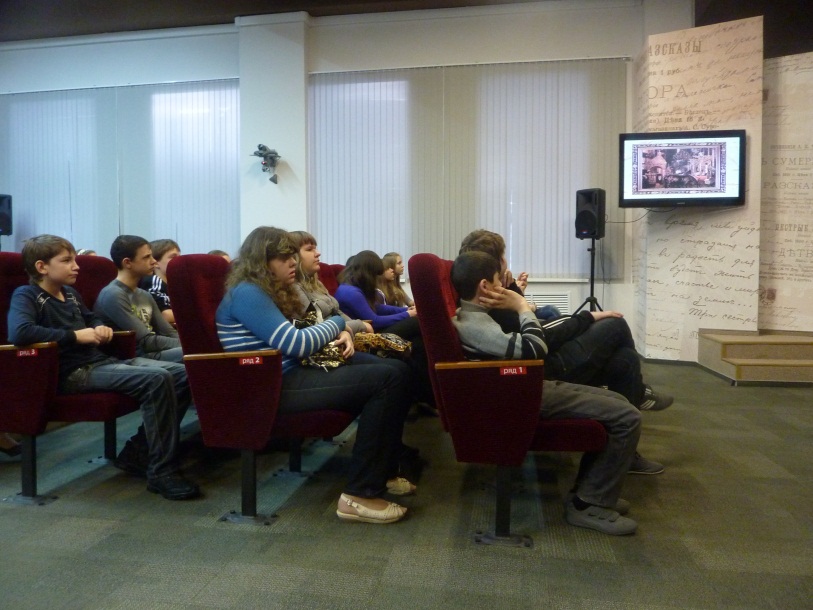 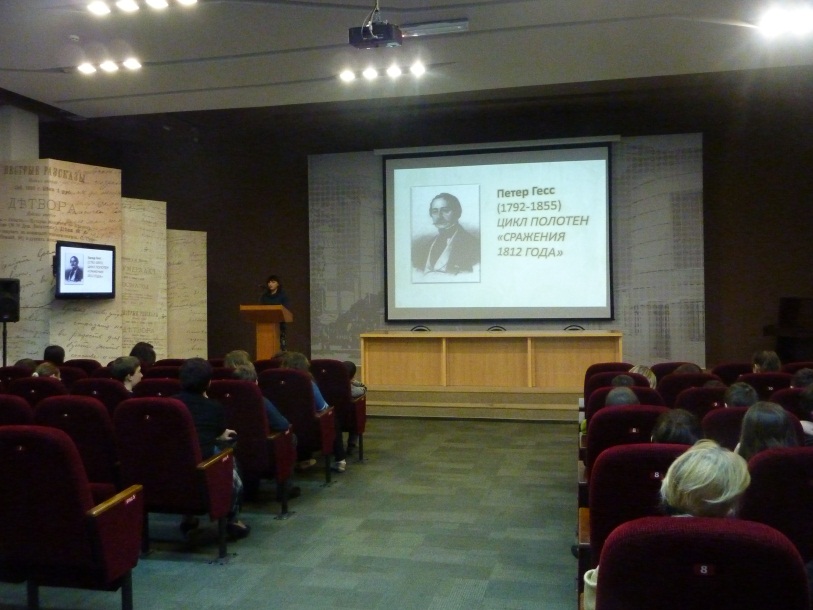 